VJEŽBE ZA RAD NA RAČUNALUZadatak  1.U dokumentu uredi naslov „OŠ Jakovlje“  pomoću Word Arta te umetni sliku OŠ Jakavlje. Ispod slike napiši nešto o školi.Osnovna škola JakovljeZadatak  2.U dokumentu izradi tablicu kao na slici: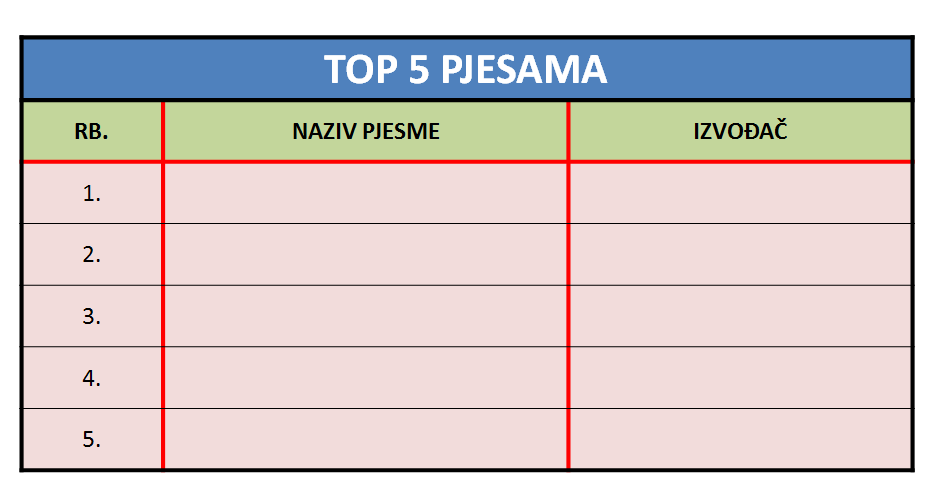 Zadatak 3. U dokument umetni neku od dostupnih slika iz galerije Clip Art,smanji njezinju veličinu na 25%, rotiraj je za 25º te promijeni njezin izgled dodajući joj okvir.Zadatak 4. 
U dokument umetnite krug zelene boje i crvenog ruba. U krug upišite naslov svojeg najdražeg filma.Zadatak 5. 
U dokument umetnite zvijezdu žute boje i crnog ruba. U zvijezdu upišite ime svojeg najdražeg glumca/ice, pjevača/ice.Zadatak 6. Zadanu tablicu oblikujte tako da sliči tablici na slici 1.Slika 1: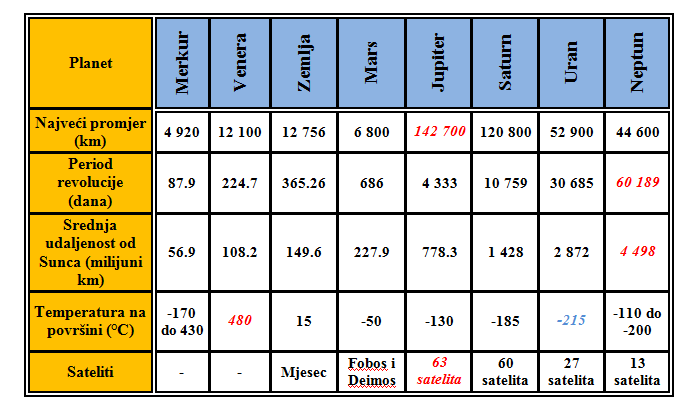 Zadatak 7.Pronađite na internetu sliku Zekoslava Mrkve. Ubacite njegovu sliku u ovaj dokument te umetnite oblačić u kojem Zekoslav Mrkva nešto priča (kao na slici).Primjer: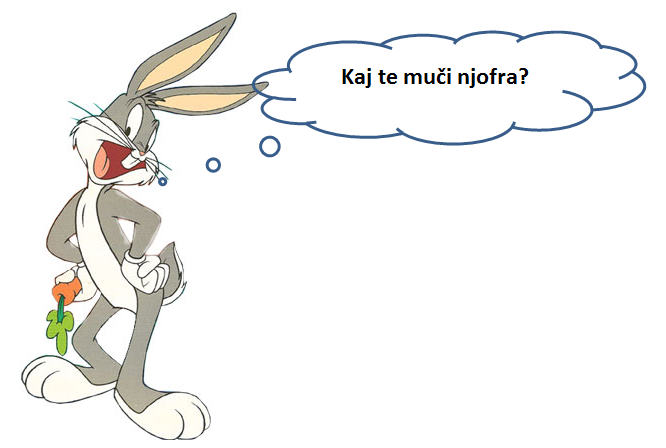 Zadatak 8. Pomoću Word Arta oblikujte naslov „Moj najdraži glumac“. Nakon toga ubacite sliku svojeg najdražeg glumca te napišite nekoliko rečenica o njemu. Naslov, tekst i sliku oblikujte na najbolji (svoj) način. Moj najdraži glumacZadatak 9. 
U dokumentu kreirajte dizajn sličan dizajnu na slici pomoću oblika. Oblike grupirajte i kopirajte te promijenite veličinu dizajna. 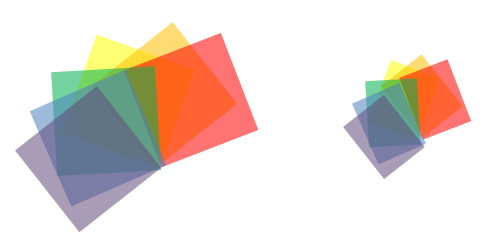 Zadatak 10. 
Kreirajte pomoću obilka neki crtež ili dizajn, grupirajte oblike i kopirajte dizajn nekoliko puta. PlanetMerkurVeneraZemljaMarsJupiterSaturnUranNeptunNajveći promjer (km)4 92012 10012 7566 800142 700120 80052 90044 600Period revolucije(dana)87.9224.7365.266864 33310 75930 68560 189Srednja udaljenost od Sunca (milijuni km)56.9108.2149.6227.9778.31 4282 8724 498Temperatura na površini (°C)-170 do 43048015-50-130-185-215-110 do -200Sateliti--MjesecFobos i Deimos63 satelita60 satelita27 satelita13 satelita